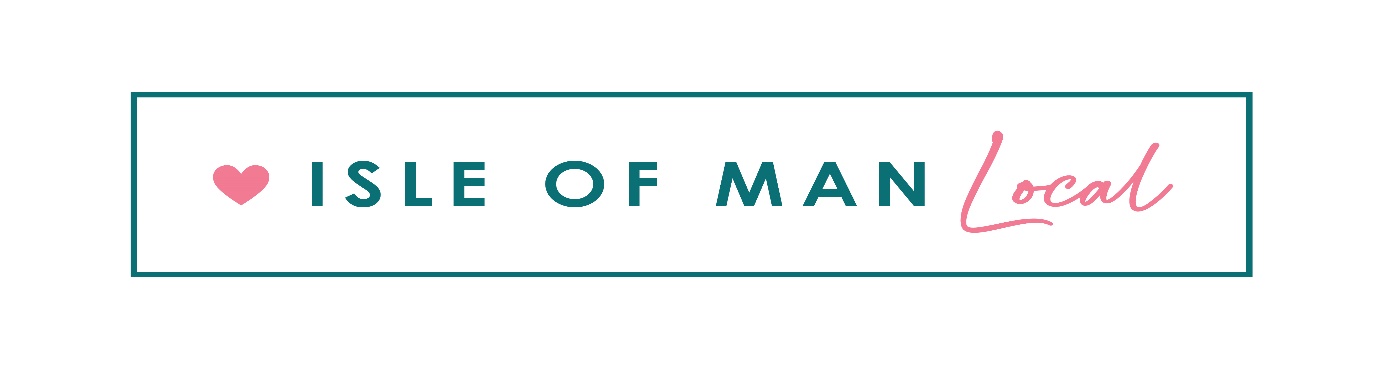 Partner Service Agreement Partner has received a copy of the Isle of Man Local Standard Partner Terms and Conditions and hereby agrees to its terms.Authorisation & E-Signing I confirm that I am an authorised representative of the Partner stated on this document and that my act of e-signing this document shall be a binding commitment of the Partner under the terms of Isle of Man Local Partner Service Agreement Order Form and the ISLE OF MAN LOCAL Standard Partner Terms and Conditions.CompanyIsle of Man Local Limited3 Hughenden TerraceMay HillRamseyIsle of ManIM8 2HH    Company Contact: Tel: 07624 234453Email: info@isleofmanlocal.imThis Partner Service Agreement between Isle of Man Local Limited and the Partner is made up of this Order Form and the ISLE OF MAN LOCAL Standard Partner Terms and Conditions.  Capitalised terms shall have the meanings attributed to them in this Order Form and the ISLE OF MAN LOCAL Standard Partner Terms and Conditions as applicable.    Partner Details:Partner Product/Service: Partner Product Details: Partner Bank Details:EXECUTED by the parties on the 8th day of October 2021 (“the Effective Date”)